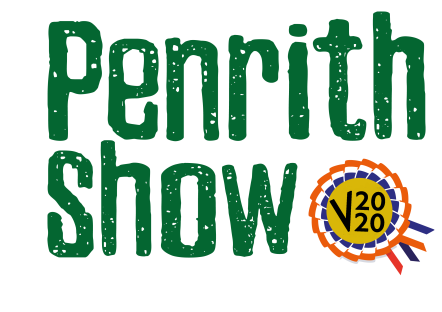 The Arable Field CompetitionSponsored by Penrith Building SocietyJudge – John Page Class 1 - Best Winter Sown BarleyClass 2 – Best Spring Sown BarleyClass 3 – Best Winter Sown WheatClass 4 - Best Spring Sown WheatClass 5 – Best Roots CropClass 6 - Best Maize under Plastic Sown CropClass 7 - Best Any Other Cereal CropEntry Fee - £10.00 per fieldPrize Monies per class1st - £302nd - £203rd - £10The O’Reilly Diamond Jubilee Perpetual Trophy will be awarded for the Best Managed Overall Crop.All crops to be grown within a 15 mile radius of PenrithJudging dates – Thursday 9th and Friday 10th July.As many of you will have fields that are some distance from the main farm it is important that you:Provide a telephone number on which you can be contacted on the judging days or at least someone who can direct the Stewards and Judges to the correct field.Give an idea of where the field is to be judged. Ideally a grid reference or postcode.NOTE: it is your responsibility to ensure that we judge the right fields.